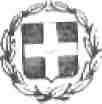 ΕΛΛΗΝΙΚΗ ΔΗΜΟΚΡΑΤΙΑΥΠΟΥΡΓΕΙΟ ΠΑΙΔΕΙΑΣ ΔΙΑ ΒΙΟΥ ΜΑΘΗΣΗΣ ΚΑΙ ΘΡΗΣΚΕΥΜΑΤΩΝΠΕΡΙΦΕΡΕΙΑΚΗ Δ/ΝΣΗ Π.Ε. & Δ.Ε. ΑΝ. ΜΑΚ.-ΘΡΑΚΗΣΔ/ΝΣΗ Π.Ε. ΕΒΡΟΥ       9ο ο 12/ΘΕΣΙΟ ΔΗΜΟΤΙΚΟ ΣΧΟΛΕΙΟ ΑΛΕΞ/ΠΟΛΗΣΤαχ. Δ/νση	: …………………………………Ταχ. Κώδικας	: …………………………………Πληροφορίες	: …………………………………Αλεξ/πολη, ...-...-201…Αρ. Πρ. Τηλέφωνο	       : …………………………………ΒΕΒΑΙΩΣΗΒεβαιώνεται ότι ο/η ……………………………………………… του ……………………….. και της ……………………….. το γένος …………………………., μαθ…… της .… τάξης του σχολείου μας, με αριθμό μητρώου ………, φοιτά στο σχολείο μας , στην …… τάξη κατά το σχολικό έτος …………..Η Βεβαίωση αυτή χορηγείται για ………………………..................………………………………………………………………………………………………………………………………………………………………………………………………………………………………………Ο Διευθυντής του Σχολείου